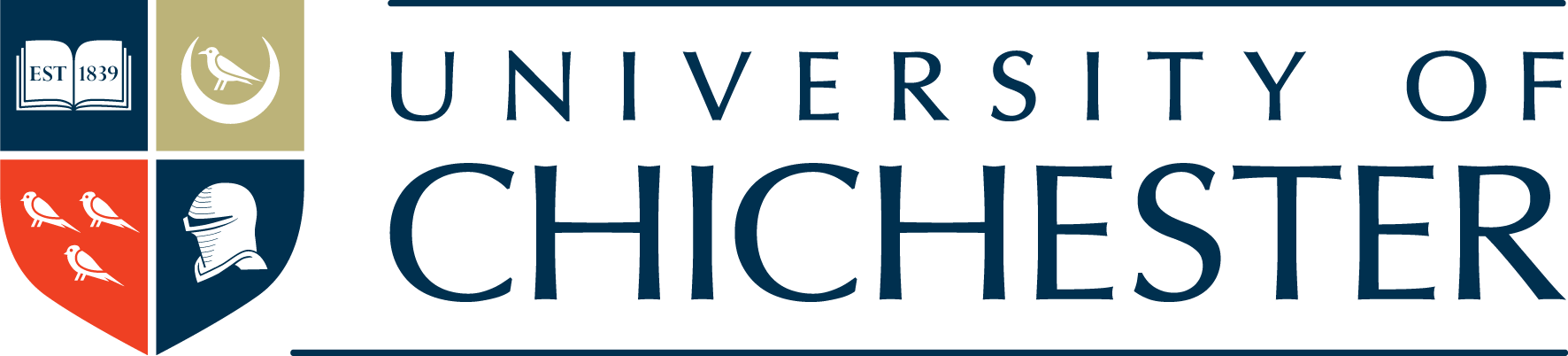 DISCIPLINARY CODE AND PROCEDURES RELATED TO STUDENTS IN HALLS OF RESIDENCERevised February 2023 Version 181. IntroductionThis Disciplinary Code and procedures should be read together with the University’s Procedures for Disciplinary Action against Students contained in the Academic Regulations. This Disciplinary Code and Procedures relate to students in Halls of Residence and are specific to the accommodation provision. They underpin the Academic Regulations, and the Academic Regulations take precedence over the residential disciplinary procedures, where applicable.In signing the residential agreement, a student agrees to be subject to the Accommodation Disciplinary Code and Procedures and applicable points of those in the Academic Regulations.Any staff member dealing with any disciplinary matter, including the most minor misdemeanour will be required to keep a written record of the incident. Only matters leading to an informal or formal warning will be placed on the student’s accommodation file and the student will be provided with a copy of the record, if requested. Normally minor misdemeanours will not be referred to in references to future landlords, unless the student authorises full disclosure.Guidance on these procedures is offered by the Accommodation Office. Students are alsoable to seek advice offered by the Student’s Union.2. Precedence of legal processesWhere a student is the subject of prosecution, the University recognises the precedence of such legal processes over the application of the accommodation disciplinary procedures. In such cases, it is for the Director of Estate and Facilities Management to decide whether and when action should be taken under these procedures, with the approval of the Deputy Vice- Chancellor (Student Experience), in cases where alleged criminal conduct has been reported to the police and either prosecution or a decision not to prosecute has been taken.3. ApplicabilityThe residential disciplinary code and procedures apply to every student in University managed accommodation, registered as a student of the University, including Residential Advisors and the Students’ Union Sabbatical Officers.The residential code and procedures will not normally apply to misconduct which takes place away from a University campus or at residential facilities not owned or managed by the University. Such matters will be dealt with via the University’s Academic Regulations.Initial and minor misconduct (such as noise, antisocial behaviour and minor breach of licence agreement conditions – see Appendix A) will be dealt with by the Accommodation Office viause of informal warnings. More significant, serious, grave or continued poor behaviour (defined as ‘serious’ henceforth) will be dealt with by the Head of Campus and Residential Services (or nominee i.e. Accommodation Manager or Accommodation Officer) or the Director of Estate and Facilities Management.4. Rules on Behaviour4.1 General ExpectationsWithin the University’s academic community, it is expected that the highest levels of personal responsibility and mutual respect will be shown.All students and offices of the Students’ Union are required to observe the current University rules and regulations.4.2 MisconductWhilst not an exhaustive list and without prejudice to the generality of the foregoing, the following should be regarded as misconduct within the University’s accommodation, and therefore subject to these disciplinary procedures:(a)	Obstruction or improper interference with the function, duties or activities of any student, member of staff or other employee or contractor of the University or any authorised visitor to the University.(b)       Conduct which unreasonably disrupts or is likely to disrupt teaching, study,examining, research or administration in the University, or which obstructs or is likely to obstruct any student in pursuit of his/her studies or the duties of any employee of the University in the performance of his/her duties.(c)	Conduct considered to be in breach of the accepted standards of the profession for which the student is being prepared.(d)	Violent, indecent, disorderly, threatening or offensive behaviour or language whilst on University premises or engaged in any University activity.(e)	Fraud, deceit, deception or dishonesty in relation to the University, its staff, its contractors or students whether in connection with holding any office in the University or in relation to being a student of the University.(f)	Action likely to cause injury or impair the safety of oneself or others on University premises.(g)	Breach of the provisions of the University’s Equality and Diversity Policy or Policy for addressing Harassment.(h)	Breach of the provisions of any Code or University rule or regulation which provides for breaches to constitute misconduct under this code.(i)	Damage to or defacement of University property or of the property of the members of the University community caused intentionally or recklessly; misappropriation of such property.(j)	Misuse or unauthorised use of University premises or items of property. (k)	Misuse or unauthorised use of University IT equipment and systems.(l)	Conduct which constitutes a criminal offence where that conduct took place on University premises; or affected or concerned other members of the University community; or directly damages the good name of the University; or itself constitutes misconduct within the terms of this Code.(m)	Behaviour which specifically brings the University into disrepute.(n)	Failure to disclose name and other relevant details to an employee, agent or authorised person of the University in circumstances when it is reasonable to require that such information be given.(o)	Failure to comply with a previously imposed penalty under this Code and other related procedures.(p)	Failure to leave any of the University premises when reasonably requested to do so by an officer or employee of the University or other person duly authorised.(q)	Excessive noise in or around the University Halls of Residence, or other University- owned residences.(r)	Use of illegal or prohibited substance. This includes but is not limited to substances covered by the Misuse of Drugs Act 1971, Local Authority By-laws and ‘legal’ highs such as nitrous oxide.(s)	Misappropriate use of any form of social media which may cause distress to students, staff or contractors or is likely to bring the University into disrepute.(t)	Excessive consumption of alcohol resulting in severe intoxication that has the potential to endanger the safety of individuals and impact on the normal operation of the University.(u)	Breach of relevant Government and/or University regulations and restrictions concerning coronavirus. 	The University does not condone excessive drinking of alcohol due to the social and health issues it can create. Students retain full responsibility for any actions deemed as misconduct whilst under the influence of alcohol or other substances possibly affecting behaviour patterns.In extreme cases of misconduct, where it is reasonably considered that not to do so would put their own or others’ welfare or wellbeing at potential risk, the Director of Estate and Facilities Management or Head of Campus and Residential Services may, where s/he deems it to be appropriate suspend a student from residential accommodation for a maximum of 14 calendar days, whilst the procedures detailed low are operated. This suspension may take immediate effect. If a suspension for a period of greater than 14 days is required this can only be approved by the Vice-Chancellor or in their absence by the Deputy Vice-Chancellor.In circumstances where the alleged misconduct is sufficiently serious to warrant temporarily moving the student to alternative accommodation, the Director of Estate and Facilities Management or Head of Campus and Residential Services may utilise this option. All displacement costs, when greater in value than rent being paid by the student will initially be supported by the Accommodation Office but these can be recouped from the student if subsequently found at fault following an investigation.The Vice-Chancellor may decide to suspend a student, from the University and therefore halls also, where their conduct is under police investigation or the subject of prosecutions, pending the outcome of the matter, for periods of up to and greater than 14 days. In such cases, the suspension will be reviewed on a monthly basis and any fresh evidence will be considered at the point. The student involved shall be informed of the review process.4.3 Cause of Damage or LossThe University has the right to require a student or group of people responsible for the area/facility to pay for any damages or losses caused by confirmed misconduct. Payment of such damage must be within 28 days and will be aligned with the charges listed in the current version of the Residential Handbook or via an independent quote. A proportionate administration fee can be added to the invoice for processing the work.5. Criminal Offences5.1 Reporting of Criminal OffencesIncidents arising in University managed accommodation will be reported to the Police by the University, unless decided otherwise by the Director of Estate and Facilities Management or Head of Campus and Residential Services, in consultation with or with the approval of the Deputy Vice Chancellor (Student Experience).5.2 Where misconduct is also a Criminal OffenceConduct which constitutes a criminal offence may also constitute misconduct if that conduct: 	(a)	took place on University premises, and/or;	(b)	affects or concerns other members of the University, and/or; 	(c)	damages the reputation of the University, and/or;	(d)	itself constitutes misconduct within the terms of this code.5.3 University Criminal OffenceThe following procedures apply where an alleged misconduct would also constitute an offence under criminal law, if proved in a court of law:(a)	Where the offence, under criminal law, is considered by the University to be not serious, actions under this Code may continue but such action may be deferred, at the discretion of Director of Estate and Facilities Management or Head of Campus and Residential Services, pending any police investigation or prosecution.(b)	In the case of serious offences under criminal law, no action (other than suspension from hall in the context of this procedure) pursuant to section 4.2 will be taken under this code and procedure unless the matter has been reported to the police and either prosecuted or a decision not to prosecute has been taken, at which time the Director of Estate and Facilities Management or Head of Campus and Residential Services should decide whether disciplinary action under this Code should continue or be taken. However, in consultation with the Police action may be taken to safeguard the student involved or other members of the University community.(c)	Where a finding of misconduct is made and the student has also been sentenced by a criminal court in respect of the same facts, the court’s penalty shall be taken into consideration in determining any penalty under these procedures. This decision will lie with either the Director of Estate and Facilities Management or Head of Campus and Residential Services.(d)	If the police or the Crown Prosecution Service decides not to prosecute, theUniversity may, proceed with action under these procedures depending on the reasons for the non-prosecution. The student is bound to provide the University with any relevant criminal convictions, which may be established by the Universityvia authorised routes if the outcomes of the court actions are not disclosed.6. Procedures6.1 General Considerations(a)	All disciplinary proceedings are strictly confidential between the student and the University and any representative of the student, unless legislation dictates otherwise or the wishes to disclose information.(b)	At the end of the disciplinary process the University reserves the right to recover any damages that the University has incurred as a result of action by the student concerned if it was established the student was at fault.(c)	The Director of Estate and Facilities Management or Head of Campus and Residential Services is authorised to exclude the student from Halls of residence in accordance with the University Licence Agreement during investigation of an incident for up to 14 days. This period may be extended by the Vice-Chancellor or Deputy Vice-Chancellor (Student Experience).6.2 Reporting of MisconductStaff or students should report all cases of misconduct to the Accommodation Officers or nominees, the Duty Caretaker or Security staff as soon as possible after they occur and subsequently confirmed in writing. The report should contain the following information:(a)	person or persons against whom the allegation of misconduct is made.(b)	nature and frequency of the misconduct.(c)	time and location of the misconduct and its reporting.(d)	names of witnesses, and where possible contact details, who observed the misconduct and/or others made aware of the misconduct.(e)	actions taken to deter the misconduct6.3 Investigation of the MisconductThe Head of Campus and Residential Services, Accommodation Manager, or nominee shall arrange the appropriate level of investigation of the reported misconduct based upon the disciplinary matrix (see Appendix A):(a)	Once information has been received by the Head of Campus and Residential Services, or Accommodation Manager, they will determine within 14 working days, which of the following disciplinary proceedings will be invoked:(i)	an investigation is commenced; this may lead to Stage 1 or Stage 2 informal warning being issued if substantiated. The investigation should be carried out by a nominated member of staff of the Accommodation Office. (Stage 1 informal warnings can be issued by Staff Wardens of Housekeepers and Stage 2 warnings by Accommodation Officers without the necessity of a full investigation, if the facts surrounding the incident warrant the immediate issue of such a warning);(ii)	formal investigation by the Head of Campus and Residential Services or Accommodation Manager;(iii)	formal investigation by the Director of Estate and Facilities Management;(iv)	suspension of the student from University managed accommodation, pending formal investigation.(v)	the matter passed onto the appropriate Head of Academic Department if the matter should be dealt with under Academic Regulations.(vi)	An immediate bedroom search, conducted discretely by Accommodation Office, to ascertain the evidential basis of the allegations surrounding possession/use of illegal substances.
(b)	In circumstances where either option 6.3a (i) is invoked, the applicable Accommodation Officer will meet with the student to allow the student to provide counter evidence. A decision will be made by the member of staff within 3 working days, but ideally at the end of the meeting with the student.(c)	In circumstances where either 6.3a (vi) is invoked, the Head of Campus and Residential Services, or Accommodation Manager, can only authorise a bedroom search upon reasonable suspicion and any suspected illegal substances found must be seized and stored in accordance with best practice principles regarding the chain of custody of evidence. (c)	In circumstances where option 6.3a (ii) is invoked, it is the responsibility of the Head of Campus and Residential Services, or Accommodation Manager, to ensure that:The student is informed in writing of the alleged misconduct, the procedures which will be adopted for its investigation, the interview arrangements, and the right to be accompanied either by a (non-interested) fellow student or a representative of the Students’ Union, or a member of the academic, welfare or advisory staff of the University, but not accompanied or represented by any other individual.Before the interview the name and position of any accompanying person should be advised to the Head of Campus and Residential Services or Accommodation Manager, who has discretion to object on grounds of involvement in the incident.The facts surrounding the alleged breach are investigated by the campus specific Accommodation Officer taking into account the statements of any available witnesses. This information is to be presented to the Head of Campus and Residential Services or Accommodation Manager by the relevant Accommodation Officer as part of the interview process. The student is to be given the opportunity, at a hearing, to respond to the evidence.If the student is invited to such a hearing and fails without good reason to attend, the Head of Campus and Residential Services may reach a decision in his/her absence or recommend suspension of proceedings pending compliance.(d)	The Head of Campus and Residential Services or Accommodation Manager has the authority to implement any one or a combination of the following outcomes at the conclusion of the disciplinary investigation and hearing:No disciplinary action taken.Informal stage 1 Warning – That the student receives an informal warning (stage 1) and that a note be placed on the student’s accommodation records until the end of the licence agreement giving the date of the warning and the reason(s) it was issued. The student shall receive a copy of that note and the consequences of further offences will be explained to him/her.Informal Stage 2 Warning – That the student receives an informal warning (stage 2) and that a note be placed on the student’s accommodation records until the end of the licence agreement giving the dates and reason(s) it was issued. The student shall receive a copy of the note and the consequences of further offences will be explained to him/her. Order of payment to compensate damages.A number of bedroom searches conducted at random and without prior warning, conducted only during reasonable hours of the day and in a discrete manner, to ensure continued compliance with the licence agreement terms and conditions and Residential Code of Conduct. Letter of apology from the student to the impacted party.Written Formal Warning - That the student receives a formal warning and that a note be placed on the student’s accommodation records until the end of the licence agreement giving the dates and reason(s) it was issued. The student shall receive a copy of the note and the consequences of further offences will be explained to him/her. A copy of the warning shall also be sent to the Director of Academic Quality and Standards Unit to form part of centrally held records which may be referred to should any other incident involving the student make it necessary or where the University is asked to give a reference for the student for their chosen professional career. Furthermore a copy of the letter will also be sent to the students Head of Academic Department.The student undertakes a period of service to the University community as deemed fit by the Head of Campus and Residential Services or Accommodation Manager but where the aims and objectives of such service is reasonable and proportional when viewed against the proven allegations. To prohibit a student from entering any other halls other than their own for a specified period of time, or, to prohibit a student from having any visitors to halls other than those who reside in that hall.A Combination of (i) – (viii) above.(e)	In circumstances where section 6.3(a) (iii) is invoked the Director of Estate and Facilities Management or Head of Campus and Residential Services will preside over proceedings.(f)	In circumstances where option 6.3(a) (iii) is invoked it is the responsibility of the Director of Estate and Facilities Management or Head of Campus and Residential Services to ensure that:The student is informed in writing of the alleged misconduct, the procedures which will be adopted for its investigation, the interview arrangements, and the right to be accompanied either by a (non-interested) fellow student or a representative of the Students’ Union, or a member of the academic, welfare or advisory staff of the University, but not accompanied or represented by any other individual.Before the interview, the name and position of any accompanying person should be advised to the Director of Estate and Facilities Management or Head of Campus and Residential Services, who has the discretion to object on grounds of involvement in the incident.The facts surrounding the alleged breach are investigated by the Head of Campus and Residential Services or nominee and/or the Accommodation Officer taking into account the statements of any available witnesses. This information is to be presented to the Director of Estate and Facilities Management or Head of Campus and Residential Services or nominee and/or Accommodation Manager. The student is to given the opportunity, at the hearing, to respond to the evidence.If the student is invited to such a hearing and fails without good reason to attend, the Director of Estate and Facilities Management or Head of Campus and Residential Services may reach a decision in his/her absence or recommend suspension of proceedings pending compliance.(g)	The Director of Estate and Facilities Management or Head of Campus and Residential Services has the authority to implement one or a combination of the following outcomes at the conclusion of the disciplinary investigation and hearing:That no disciplinary action be taken.That the student receives an informal warning (stage 1 or 2) and that a note be placed on the students’ accommodation records until the end of the licence agreement giving the date of the warning and the reason(s) it was issued. The student shall receive a copy of that note and the consequences of further offences will be explained to him/her. Where a Stage 2 Informal warning is issued, a copy of the warning shall be sent to the Director of Academic Quality and Standards Service to form part of centrally held records which may be referred to should any other incident involving the student make it necessary or where the University is asked to give a reference for the student for their chosen professional career.Order of payment to compensate damages.That the student receives a written formal warning and a note is placed on the student’s accommodation records until the end of the licence agreement giving the date of the warning and the reason(s) for it. The student shall receive a copy of that note and the consequences of further offences will be explained to him/her. A copy of the warning shall also be sent to the Director of Academic Quality and Standards to form part of centrally held records which may be referred to should any other incident involving the student make it necessary or where the University is asked to give a reference for the student for their chosen professional career. Furthermore, a copy of the letter will also be sent to the students Head of Academic Department.Letter of apology from the student to the impacted party.That the student be suspended from Halls only on the grounds of safety and wellbeing (see 6.1[c])That the student should be expelled from Halls.The student undertakes a period of service to the University community as deemed fit by the Director of Estate and Facilities Management or Head of Campus and Residential Services.To prohibit a student from entering any other halls other than their own for a specified period of time, or, to prohibit a student from having any visitors to halls other than those who reside in that hall.A combination of (i) – (viii) above.(h)	A record of any disciplinary action shall be placed on the student’s accommodation file for the remainder of the licence agreement and may be used when prioritising residential places for the following academic year.(i)	The usual sequence of events for official warnings is for a Stage 1 informal warning to be given followed by a Stage 2 informal warning and then a formal warning. This sequence may be over-ridden.(j)	If a student receives a formal warning s/he will be required to sign a copy to acknowledge receipt. A formal warning will state that if the student repeats the offence or receives a further formal warning, following disciplinary proceedings involving conduct of the same nature or not, then s/he risks being expelled from the Halls of Residence.(k)	If the student is to be issued a notice to quit then the notice to quit will not be processed until the appeal procedure (see section 7) has been completed. If the time limit for commencing an appeal under section 7.1 has expired and no appeal has been received then the Director of Estate and Facilities Management will refer the matter to the Head of Campus and Residential Services in order for the ‘notice to quit’ to be processed.(l)	At the end of the disciplinary process (formal and informal) the student will receive a letter of completion which will formally bring the procedures to a close. The letter of completion can only be issued after the expiry of the 14-day appeal period and only in the event of no appeal being lodged by the student.7. Appeals7.1 Right and Notice of AppealA student may accept or appeal against a formal warning recommended by the Director of Estate and Facilities Management or Head of Campus and Residential Services within 14 working days of the adjudication being made and received by the student. An appeal against the issue of a formal warning or notice to quit, recommended by the Director of Estate and Facilities Management or Head of Campus and Residential Services must be submitted in writing to the Deputy Vice-Chancellor (Student Experience) within 14 days of the adjudication being made by the Director of Estate and Facilities Management and received by the student.7.2 Decision of AppealThe Deputy Vice-Chancellor (Student Experience) may confirm, overturn or modify the decision and recommendation(s) of the Director of Estate and Facilities Management. In turn, the Director of Estate and Facilities Management may confirm, overturn or modify the decision and recommendation(s) of the Head of Campus and Residential Services. The decision of the Deputy Vice-Chancellor (Student Experience) or the Director of Estate and Facilities Management will be made known to the student making the appeal within 14 working days. The decision of the Deputy Vice-Chancellor (Student Experience) is final within the University and will be indicated by the issue of a ‘completion of procedures’ letter by the Deputy Vice-Chancellor (Student Experience).8. The Standard of Proof to be Satisfied in Respect of Allegations of Student Misconduct8.1 The standard of proof that will be applied is the ‘balance of probabilities’ test, i.e. it ismore probable than not that the allegation is correct.9.Report to the Board of GovernorsAny accommodation disciplinary proceeding resulting in a ‘notice to quit’ being issued and any subsequent appeals will be reported to the Deputy Vice-Chancellor (Student Experience), Deputy Vice­ Chancellor, relevant Head of Academic Department.Appendix A –  Disciplinary Matrix*- At this stage the Director of Quality and Standards would be informed of outcomes of investigations. This table should not be considered as exhaustive and should only serve as a guide. Each incident should be assessed on an individual basis by the presiding member of staff who will assess each incident in an objective manner, reaching a conclusion based on the ‘balance of probabilities’ test.Disciplinary Level to be adopted at the start of thedisciplinary procedure and guide of outcomes, if substantiated.Disciplinary Level to be adopted at the start of thedisciplinary procedure and guide of outcomes, if substantiated.Disciplinary Level to be adopted at the start of thedisciplinary procedure and guide of outcomes, if substantiated.Disciplinary Level to be adopted at the start of thedisciplinary procedure and guide of outcomes, if substantiated.ExampleOffenceInformal StagesInformal StagesFormal StagesFormal StagesExampleOffenceStaff WardenorHousekeeperAccommodationOfficerHead of Campus and Residential Service / Accommodation ManagerDirector of Estate Mgt.Guide of Outcomes. Issue of;Informal Stage 1Noise disturbanceXGuide of Outcomes. Issue of;Informal Stage 1Refusal to clean communalareas/roomsXGuide of Outcomes. Issue of;Informal Stage 1Not attending H&S Induction.Not participating in a fire evacuationXGuide of Outcomes. Issue of;Informal Stage 1Petty theftXGuide of Outcomes. Issue of;Informal Stage 1Smoking in the residenceXGuide of Outcomes. Issue of;Informal Stage 1Minor damageXGuide of Outcomes. Issue of;Informal Stage 1Fire door propped openXGuide of Outcomes. Issue of;Informal Stage 1Repeat offence of informalStage 1 incidentsXGuide of Outcomes. Issue of;Informal Stage 2Verbal abuse of staff/fellowstudentXGuide of Outcomes. Issue of;Informal Stage 2Damage to propertyXGuide of Outcomes. Issue of;Informal Stage 2TheftXGuide of Outcomes. Issue of;Informal Stage 2Disruption of local residencesXGuide of Outcomes. Issue of;Informal Stage 2Use of illegal substances(possible formal stage)XGuide of Outcomes. Issue of;Informal Stage 2Interfering with mailXGuide of Outcomes. Issue of;Informal Stage 2Throwing items from windowsXGuide of Outcomes. Issue of;Informal Stage 2Falsely raising fire alarmXGuide of Outcomes. Issue of;Informal Stage 2Setting off fire extinguishersXGuide of Outcomes. Issue of;Informal Stage 2Repeat of informal incidentsXGuide of Outcomes. Issue of;Formal*Bullying/intimidationXGuide of Outcomes. Issue of;Formal*Unlawful entry into studentroom or unauthorised areaXGuide of Outcomes. Issue of;Formal*Inciting violenceXGuide of Outcomes. Issue of;Formal*Tampering with the fire systemXGuide of Outcomes. Issue of;Formal*Severe intoxication endangering self or othersXGuide of Outcomes. Issue of;Formal*Repeat offence of formalincidentsXGuide of Outcomes. Issue of;Notice to QuitAssault of a student or memberof staffXGuide of Outcomes. Issue of;Notice to QuitPossession of a weaponXGuide of Outcomes. Issue of;Notice to QuitArson XGuide of Outcomes. Issue of;Notice to QuitDrug dealingXGuide of Outcomes. Issue of;Notice to QuitSignificant theftXGuide of Outcomes. Issue of;Notice to QuitSerious Criminal ActivitiesX